Les mots de la semaine pour le 8 au 11 janvier, 2019Les aliments (1)1. le maïs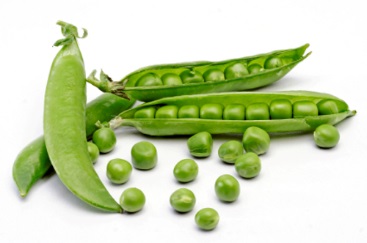 2. une soupe3. le riz4. le beurre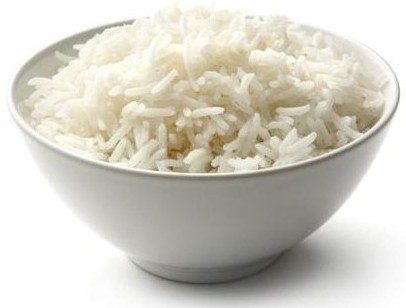 5. le miel6. un yogourt7. une pâte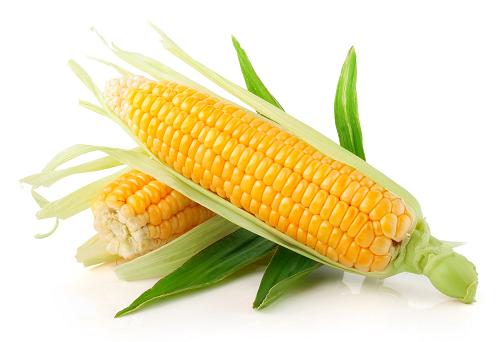 8. la moutarde9. un pois10. une sauce